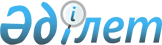 О внесении изменений в приказ Министра обороны Республики Казахстан от 25 июля 2017 года № 382 "Об утверждении Правил организации деятельности патрульно-постовой службы органов военной полиции Вооруженных Сил Республики Казахстан"
					
			Утративший силу
			
			
		
					Приказ Министра обороны Республики Казахстан от 18 мая 2021 года № 309. Зарегистрирован в Министерстве юстиции Республики Казахстан 26 мая 2021 года № 22808. Утратил силу приказом Министра обороны Республики Казахстан от 12 апреля 2023 года № 321.
      Сноска. Утратил силу приказом Министра обороны РК от 12.04.2023 № 321 (вводится в действие по истечении десяти календарных дней после дня его первого официального опубликования).
      ПРИКАЗЫВАЮ:
      1. Внести в приказ Министра обороны Республики Казахстан от 25 июля 2017 года № 382 "Об утверждении Правил организации деятельности патрульно-постовой службы органов военной полиции Вооруженных Сил Республики Казахстан" (зарегистрирован в Реестре государственной регистрации нормативных правовых актов под № 15556) следующие изменения:
      Правила организации деятельности патрульно-постовой службы органов военной полиции Вооруженных Сил Республики Казахстан утвержденные указанным приказом, изложить в новой редакции согласно приложению к настоящему приказу.
      2. Главному управлению военной полиции Вооруженных Сил Республики Казахстан в установленном законодательством порядке обеспечить:
      1) государственную регистрацию настоящего приказа в Министерстве юстиции Республики Казахстан;
      2) размещение настоящего приказа на интернет-ресурсе Министерства обороны Республики Казахстан;
      3) направление сведений в Юридический департамент Министерства обороны Республики Казахстан об исполнении мероприятий, предусмотренных подпунктами 1) и 2) настоящего пункта в течение десяти календарных дней со дня его первого официального опубликования.
      3. Контроль за исполнением настоящего приказа возложить на первого заместителя Министра обороны – начальника Генерального штаба Вооруженных Сил Республики Казахстан.
      4. Настоящий приказ довести до должностных лиц в части, их касающейся.
      5. Настоящий приказ вводится в действие по истечении десяти календарных дней после дня его первого официального опубликования. Правила организации деятельности патрульно-постовой службы органов военной полиции Вооруженных Сил Республики Казахстан Глава 1. Общие положения
      1. Настоящие Правила организации деятельности патрульно-постовой службы органов военной полиции Вооруженных Сил Республики Казахстан (далее - Правила) определяют порядок организации деятельности патрульно-постовой службы органов военной полиции Вооруженных Сил Республики Казахстан (далее - ОВП).
      Организация деятельности патрульно-постовой службы ОВП включает в себя:
      1) подготовку и инструктаж патрульного наряда;
      2) несение службы патрульным нарядом;
      3) контроль за несением службы патрульных нарядов.
      2. В настоящих Правилах используются следующие понятия:
      1) контрольно-пропускной пункт военной полиции (далее – КПП ВП) – патрульный наряд, выставляемый для обеспечения пропускного режима или ограничения движения транспорта и пешеходов на определенный район (местность, объект), в период проведения мероприятий с участием Вооруженных Сил Республики Казахстан, возникновении стихийных бедствий, эпидемий и чрезвычайных ситуаций;
      2) патрульный пост военной полиции (далее – Пост) - место или участок местности, на котором патрульный наряд выполняет задачи в пределах компетенции. Посты выставляются там, где необходимо обеспечить постоянное присутствие патрульного наряда, в целях наблюдения и оперативного принятия мер по предупреждению и пресечению правонарушений;
      3) патрульная группа военной полиции - несколько патрульных нарядов, объединенные для несения службы на маршруте патрулирования (посту, КПП ВП). Старший патрульной группы определяется приказом начальника ОВП;
      4) специальный автомобиль – транспортное средство ОВП, оборудованное средством связи, видеорегистратором, специальными световыми и звуковыми сигналами, а также окрашенный по специальным цветографическим схемам, опознавательными знаками, надписями и используемый для обеспечения правопорядка на маршрутах патрулирования (постах, КПП ВП), доставления в ОВП задержанных лиц, а также перемещение пеших патрульных нарядов по местам несения службы;
      5) маршрут патрулирования - установленный путь следования патрульного наряда с прилегающей к нему территорией, границы которого определяются на местности в зависимости от расположенных на маршруте воинских объектов, мест проведения досуга военнослужащих, военных городков, торговых объектов, автобусных и железнодорожных вокзалов (станций), аэропортов. Протяженность маршрутов рассчитывается уполномоченным должностным лицом патрульно-постовой службы ОВП, в зависимости от криминогенной обстановке;
      6) патрульно-постовая служба ОВП (далее – ППС) - структурное подразделение в составе ОВП, задачами которой являются обеспечение правопорядка в Вооруженных Силах Республики Казахстан, профилактика, предупреждение, выявление, пресечение и раскрытие преступлений и правонарушений в пределах компетенции;
      7) патрульный наряд ППС - патруль (пешие или на специальных автомобилях), состоящий из двух и более военнослужащих военной полиции (начальник патруля и патрульный), выполняющих возложенные на патрульный наряд задачи по обеспечению правопорядка в Вооруженных Силах Республики Казахстан на маршруте патрулирования, контрольно-пропускных пунктах военной полиции, а также патрульных постов военной полиции, в пределах компетенции;
      8) резерв ППС – личный состав ОВП, привлекаемый для несения службы на маршрутах патрулирования (постах, КПП ВП), в связи с ухудшением криминогенной обстановки, усиления патрульных нарядов, проведения рейдовых мероприятий, розыска военнослужащих, скрывающихся от органов дознания, следствия и суда, самовольно оставивших месторасположение воинских частей, в период проведения воинских мероприятий с участием Вооруженных Сил Республики Казахстан, а также возникновении стихийных бедствий, эпидемий и других чрезвычайных ситуаций;
      9) рейдовые мероприятия ППС – комплекс организационных и предупредительных мер по профилактике правонарушений, направленных на сохранение и укрепление правопорядка путем выявления, изучения, устранения причин и условий, способствующих совершению правонарушений в Вооруженных Силах Республики Казахстан;
      10) уполномоченное должностное лицо ППС - должностное лицо, которое постоянно или временно наделено должностными полномочиями по организации ППС. Глава 2. Подготовка и инструктаж патрульных нарядов
      3. Расстановка патрульных нарядов на предстоящие сутки оформляется ежедневно соответствующим приказом начальника ОВП с указанием сведений о составе патрульных нарядов, маршрутов патрулирования (пост, КПП ВП), времени несения службы и отдыха.
      4. На каждый маршрут патрулирования (пост, КПП ВП) составляется карточка по форме согласно приложению 1 к настоящим Правилам.
      Карточка маршрута патрулирования (поста, КПП ВП) составляется в двух экземплярах, 1 экземпляр из которых хранится в дежурной части ОВП, 2 экземпляр выдается начальнику патруля перед заступлением в патрульный наряд.
      5. Назначение патрульных нарядов производится с учетом возраста и опыта работы военнослужащих ОВП, которые соответствуют условиям несения службы и обстановке на маршруте патрулирования (посту, КПП ВП).
      6. Для решения задач, возникающих при чрезвычайных ситуациях, проведении рейдов, в зависимости от их значения и масштабов, начальниками ОВП разрабатываются отдельные планы (в произвольной форме) по их организации или издаются соответствующие приказы.
      7. Инструктаж военнослужащих, входящих в состав патрульного наряда, проводит уполномоченное должностное лицо ППС в специально оборудованном классе или при построении на территории (площадке), определенной начальником ОВП, продолжительностью не более 40 минут.
      8. Уполномоченное должностное лицо ППС при проведении инструктажа:
      1) устанавливает готовность патрульных нарядов к несению службы и принимает меры по устранению выявленных недостатков;
      2) проверяет знание военнослужащих патрульных нарядов своих прав и обязанностей, порядка применения и использования оружия, специальных средств и физической силы;
      3) информирует патрульные наряды о состоянии криминогенной обстановке в гарнизоне, ориентирует о лицах, находящихся в розыске, результатах несения службы на маршрутах патрулирования (постах, КПП ВП) за истекшие сутки, в том числе о нарушениях, допущенных во время патрулирования;
      4) доводит информацию о расстановке патрульных нарядов на маршрутах патрулирования (постах, КПП ВП);
      5) доводит информацию о необходимости внимательного, тактичного и вежливого отношения к военнослужащим, защиты их прав и свобод, оказания помощи в случае необходимости.
      9. Инструктаж завершается разводом патрульных нарядов и отдачей приказа о заступлении на места несения службы. Глава 3. Несение службы патрульного наряда
      10. Несение службы патрульных нарядов осуществляться на одном или нескольких маршрутах патрулирования. О заступлении на маршруты патрулирования (посты, КПП ВП), ходе несения службы, приеме и сдаче патрульного наряду, а также перемещении с одного маршрута патрулирования, на другой, начальник патруля докладывает уполномоченному должностному лицу ППС и дежурному по ОВП.
      Доклады осуществляются по радиосвязи или иным доступным способом, согласно графику, утвержденному начальником ОВП, но не реже одного раза в два часа, а в случае происшествия немедленно.
      11. Смена круглосуточных патрульных нарядов производится на маршруте патрулирования (постах, КПП ВП). Сменяемый патрульный наряд в устной форме сообщает заступающему патрульному наряду о происшествиях, имевших место за время несения службы, полученных распоряжениях.
      Сменяемый патрульный наряд прибывает в ОВП для сдачи огнестрельного оружия, специальных средств и письменно, в произвольной форме докладывает рапортом уполномоченному должностному лицу ППС о ходе и результатах несения службы в патрульном наряде.
      12. В целях более эффективной организации служебной деятельности, время несения службы патрульных нарядов устанавливается с расчетом, чтобы силы и средства ППС увеличивались в часы пик и в местах с наиболее сложной криминогенной либо общественно-политической обстановкой.
      13. Патрульный наряд при несении службы на маршруте патрулирования (постах, КПП ВП) подчиняется уполномоченному должностному лицу ППС и дежурному по ОВП.
      14. При несении службы на маршруте патрулирования (посту, КПП ВП), патрульный наряд осматривает местность и расположенные на ней объекты (предметы), наблюдает за эксплуатацией военных транспортных средств Вооруженных Сил Республики Казахстан, поведением военнослужащих и других лиц в целях своевременного обнаружения и пресечения правонарушений.
      В период несения службы начальник патруля ведет список военнослужащих, допустивших дисциплинарные проступки в общественных местах, согласно Приложению 2 к настоящим Правилам.
      15. При обращении с военнослужащими и гражданскими лицами, патрульный наряд руководствуется требованиями пунктов 159-163 Устава внутренней службы Вооруженных Сил, других войск и воинских формирований Республики Казахстан, утвержденного Указом Президента Республики Казахстан № 364 от 5 июля 2007 года.
      Проверка документов у военнослужащих (граждан, пребывающих в запасе, во время прохождения ими воинских сборов), производится с соблюдением мер безопасности, без создания помех движению пешеходов и транспортных средств.
      По окончании проверки, при отсутствии замечаний начальник патрульного наряда возвращает документы проверяемому лицу.
      16. Задержание и доставление правонарушителей в ОВП производится с соблюдением требований статей 128-132 Уголовно-процессуального Кодекса Республики Казахстан либо статей 786-788 Кодекса Республики Казахстан "Об административных правонарушениях" в зависимости от характера совершенного правонарушения.
      17. При задержании группы правонарушителей, начальник патруля по средствам радиосвязи или иным доступным способом сообщает об этом уполномоченному должностному лицу ППС и дежурному по ОВП, запрашивает дополнительные силы и средства, информирует соседние патрульные наряды, а также местные правоохранительные органы.
      18. В случае неповиновения или оказания сопротивления со стороны правонарушителя (ей), патрульный наряд применяет к нему (к ним) физическую силу, специальные средства либо огнестрельное оружие в соответствии с требованиями статьи 11 и 12 Закона Республики Казахстан "Об органах военной полиции" (далее - Закона).
      19. При несении службы на железнодорожных (автобусных, морских, речных) станциях (портах), аэропортах, патрульный наряд контролирует передвижение воинских команд и отдельных военнослужащих, соблюдение ими правопорядка, воинской дисциплины.
      При выявлении нарушений, начальник патруля в устной форме уведомляет старшего группы (команды) о необходимости устранения нарушений. О выявленных нарушениях производиться запись в воинских документах старшего команды (группы).
      20. При наличии в районе маршрута патрулирования (поста) открытых водоемов и гидротехнических сооружений, патрульный наряд принимает меры по недопущению случаев купания военнослужащих в не отведенных для этого местах, а также с нарушениями мер безопасности на воде.
      21. Для взаимодействия с соседними патрульными нарядами устанавливаются единые радиосигналы или подаются сигналы свистком: "Задерживай" - один продолжительный сигнал; "На помощь, ко мне" - два коротких сигнала. При необходимости сигналы повторяются.
      Применение огнестрельного оружия для подачи сигналов тревоги или вызова помощи осуществляется в соответствии с требованиями статьи 11 Закона.
      22. При получении информации о происшествии либо уголовного правонарушении на маршруте патрулирования (посту), патрульный наряд прибывает на указанное место и до прибытия следственно-оперативной группы, выполняет следующие действия:
      1) устанавливает наличие и состояние пострадавших, оказана ли им медицинская помощь, при необходимости вызывает медицинскую помощь;
      2) выясняет место, время, способ и обстоятельства совершения правонарушения (происшествия);
      3) осуществляет сбор данных об участниках происшествия, свидетелях, очевидцах;
      4) обеспечивает охрану места происшествия;
      После прибытия следственно-оперативной группы, передает собранные сведения старшему группы, оказывает содействие и далее действует по указанию уполномоченного должностного лица ППС и дежурного по ОВП.
      23. При несении службы на маршруте патрулирования (посту, КПП ВП) патрульному наряду не допускается:
      1) необоснованно задерживать военнослужащих и гражданских лиц;
      2) самовольно оставлять маршрут патрулирования (пост, КПП ВП);
      3) снимать без необходимости, оставлять, передавать кому-либо оружие и специальные средства;
      4) вести неслужебные разговоры по средствам связи;
      5) отключать средства видеофиксации (видеорегистраторы);
      6) вступать в разговоры, не относящиеся к службе, с военнослужащими и гражданскими лицами, отвлекаться от несения службы;
      7) отдыхать на маршруте патрулирования (пост, КПП ВП) в неустановленное время;
      8) перевозить на специальном автомобиле посторонних лиц и грузы, вне служебной необходимости, а также оставлять специальный автомобиль без присмотра;
      9) передавать кому-либо управление специальным автомобилем;
      10) оставлять без присмотра в специальном автомобиле задержанных лиц;
      11) эксплуатировать неисправный специальный автомобиль либо использовать его не по предназначению.
      24. При несении службы на специальном автомобиле, для получения преимущества перед другими участниками дорожного движения, водитель специального автомобиля включает проблесковый маячок синего и (или) красного цвета, специальный звуковой сигнал и может отступать от требований Правил дорожного движения, утвержденных постановлением Правительства Республики Казахстан от 13 ноября 2014 года № 1196 при условии обеспечения безопасности движения.
      25. При несении службы кинолога со служебной собакой на маршруте патрулирования (посту, КПП ВП), служебная собака находится на коротком поводке, в наморднике.
      Применение служебных собак осуществляется в соответствии с требованиями статьи 12 Закона. Глава 4. Контроль за несением службы патрульных нарядов
      26. Контроль за несением службы патрульных нарядов осуществляют:
      1) лица руководящего состава Главного управления военной полиции Вооруженных Сил Республики Казахстан;
      2) начальник ОВП и его заместители;
      3) уполномоченное должностное лицо ППС.
      27. Контроль несения службы патрульными нарядами проводится гласно. Прибывшие для осуществления контроля лица предъявляют начальнику патруля служебное удостоверение военнослужащего ОВП.
      28. При отсутствии патруля на маршруте патрулирования (посту, КПП ВП), контролирующим лицом немедленно сообщается дежурному по ОВП, и принимаются меры по выяснению причин отсутствия и местонахождения патрульного наряда.
      29. О результатах контроля несения службы на маршруте патрулирования (посту, КПП ВП), контролирующим лицом производится запись в карточку маршрута (поста, КПП ВП).
      30. Начальник ОВП не реже одного раза в квартал, а уполномоченное должностное лицо ППС ежемесячно проводят анализ эффективности контроля за несением службы патрульными нарядами.              Карточка маршрута патрулирования (поста, КПП ВП) 
                   __________________________________________________ 
 (номер и условное наименование маршрута патрулирования (поста, КПП ВП)        Схема расположения маршрута патрулирования (поста, КПП ВП)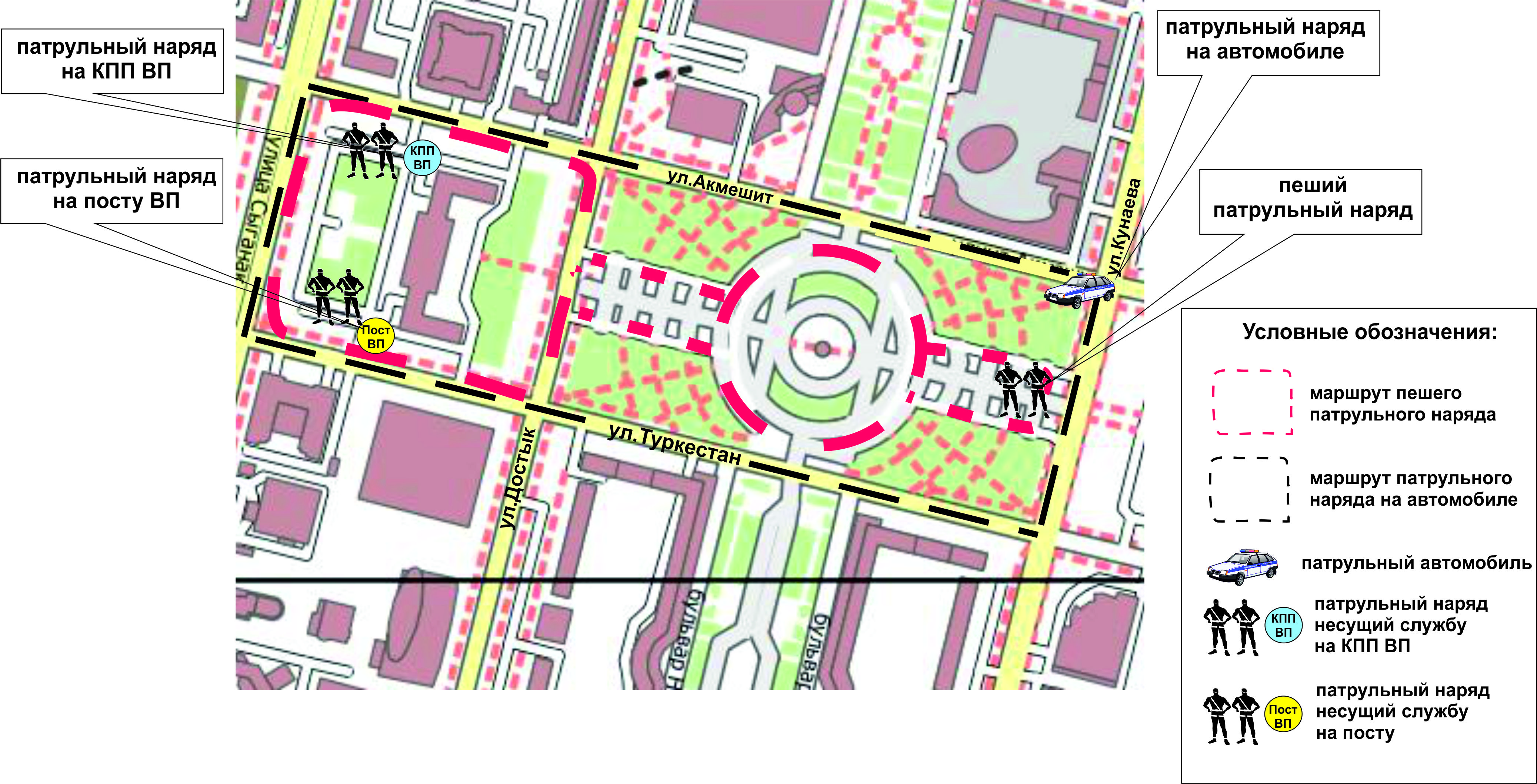 
      На схему наносятся:
      1. Район расположения маршрута патрулирования (поста, КПП ВП), с наименованием улиц и основных ориентиров (общественные места, государственные учреждения, заведения общественного питания, достопримечательности);
      2. Месторасположение маршрута патрулирования (поста, КПП ВП), с привязкой к участку местности;
      3. Расположенные на маршруте патрулирования воинские части и учреждения Вооруженных Сил Республики Казахстан, медицинские учреждения, органы внутренних дел, местные органы управления;
      4. Условные наименования, применяемые при составлении схемы.
      В пояснительной записке указываются:
      1. Метод несения службы.
      2. Протяженность маршрута патрулирования.
      3. График несения службы, с указанием времени для приемов пищи, осуществления перерывов и т.д.
      4. Перечень воинских частей и учреждений Вооруженных Сил, других войск и воинских формирований Республики Казахстан, медицинских учреждений, органов внутренних дел, местных органов управления (с указанием адресов), находящихся в районе расположения поста, маршрута патрулирования.
      5. Места наиболее вероятного скопления военнослужащих на маршруте.
      6. Экипировка патрульного наряда.
      7. Порядок и периодичность выхода на связь дежурному по ОВП.
      8. Основные требования и особенности несения службы на маршруте патрулирования (поста, КПП ВП).
      9. Меры безопасности при несении службы.
      10. Место для записи лица осуществляющего контроль несения службы патрульного наряда. Начальник штаба ____________________ гарнизона 
(наименование ОВП) 
________________________________________________________ 
(воинское звание, подпись, фамилия и инициалы)
					© 2012. РГП на ПХВ «Институт законодательства и правовой информации Республики Казахстан» Министерства юстиции Республики Казахстан
				
      Министр обороны Республики Казахстан 

Н. Ермекбаев
Приложение к приказу 
Министра обороны
Республики Казахстан
от 18 мая 2021 года № 309Утверждены приказом 
Министра обороны
Республики Казахстан
от 25 июля 2017 года № 382Приложение 1 к Правилам
организации деятельности
патрульно-постовой службы 
органов военной полиции 
Вооруженных Сил 
Республики КазахстанФормаУтверждаю
Начальник__________________
(наименование ОВП)
____________________________
(воинское звание, подпись
фамилия и инициалы)
"_____" ____________ 20____ г.
(число, месяц, год)Приложение 2 к Правилам
организации деятельности
патрульно-постовой службы 
органов военной полиции 
Вооруженных Сил 
Республики КазахстанФормаЛицевая сторона
Начальник патруля ____________________________________  (воинское звание, роспись, фамилия и инициалы) Патрульный _________________________________________  (воинское звание, роспись, фамилия и инициалы) Патрульный _________________________________________  (воинское звание, роспись, фамилия и инициалы)
Список военнослужащих, допустивших нарушение воинской дисциплины в ____________ гарнизоне
Начальник органа военной полиции _______________ гарнизона _____________________________ (воинское звание, роспись, фамилия и инициалы)Оборотная сторона
Место несение службы (маршрут патрулирования, поста, КПП ВП)
_______________________________________________________
_______________________________________________________
Начальник отдела (отделения) военной полиции Органа военной полиции _________ гарнизона _______________________________________________ (воинское звание, роспись, фамилия и инициалы)
Список  военнослужащих нарушивших воинскую дисциплину в период  с " __ " ____ по " __ " ____ 20__ года